Администрация Тейковского муниципального района доводит до всех заинтересованных лиц, что Департаментом управления имуществом Ивановской области принято распоряжение от 17.06.2021 года № 135 «О проведении государственной кадастровой оценки государственным бюджетным учреждением Ивановской области «Центр кадастровой оценки» одновременно в отношении всех учтенных в Едином государственном реестре недвижимости земельных участков; зданий, помещений, сооружений, объектов незавершенного строительства, машино-мест на территории Ивановской области».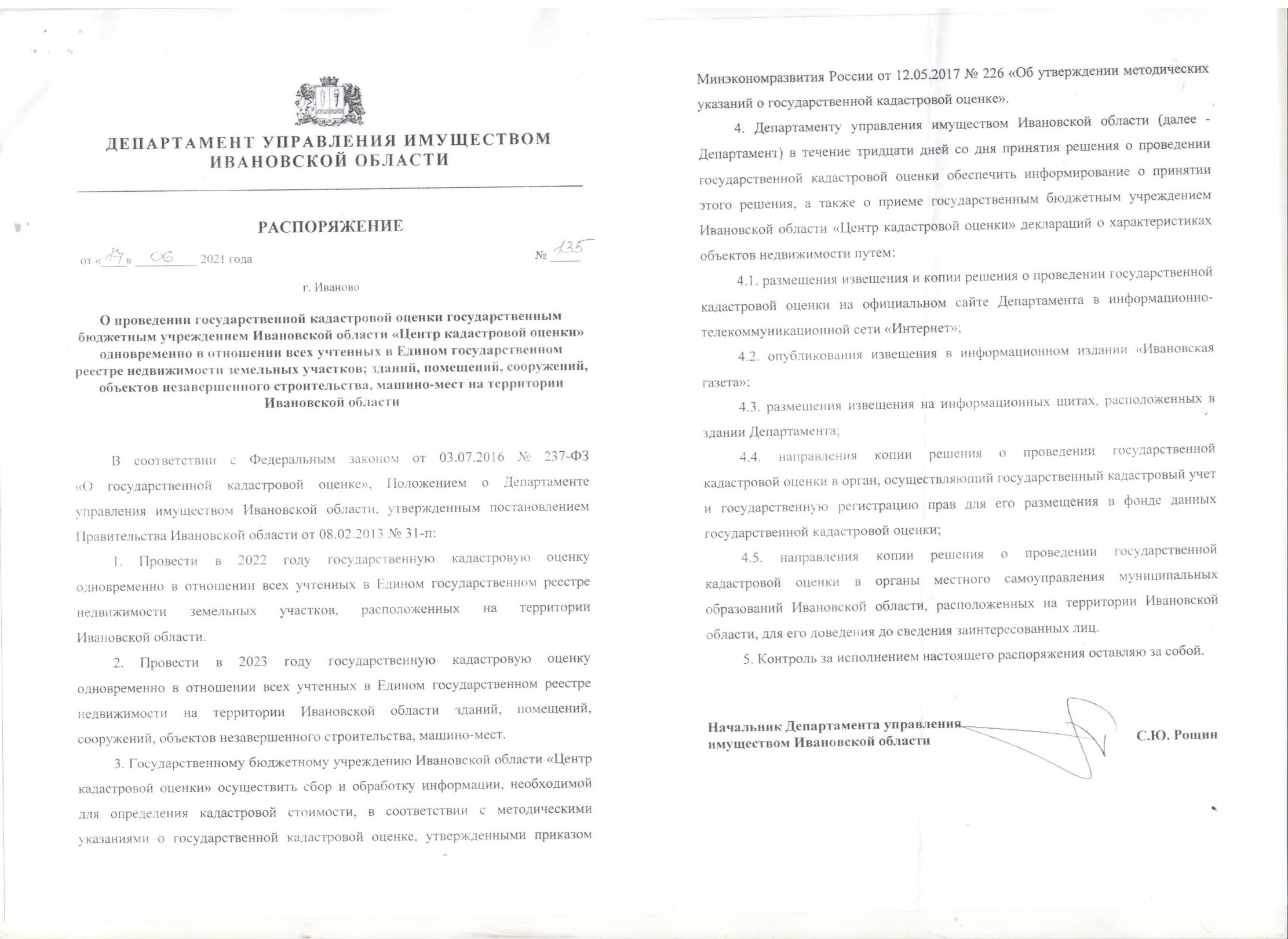 